
                                 Province of the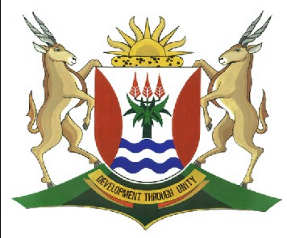 EASTERN CAPEEDUCATIONDIRECTORATE SENIOR CURRICULUM MANAGEMENT (SEN-FET)HOME SCHOOLING SELF-STUDY ANSWER SHEETQUESTION 1                                                                                                                                    30 MARKS − 20 MINUTESSUBJECTECONOMICSGRADE12DATE04/06/2020TOPICMICROECONOMICSTERM 1REVISIONTERM 2 CONTENTX1.11.1.1List any TWO types of monopolies.Artificial monopoly √ Natural monopoly √List any TWO types of monopolies.Artificial monopoly √ Natural monopoly √(2)1.1.2What will the effect be if a firm in a perfect market decides to increase the price of its product?Firm will make a loss, because all firms in the perfect market are price takers and cannot influence the market price. √√What will the effect be if a firm in a perfect market decides to increase the price of its product?Firm will make a loss, because all firms in the perfect market are price takers and cannot influence the market price. √√(2)1.2Study the information below and answer the questions that follow.Study the information below and answer the questions that follow.Study the information below and answer the questions that follow.1.2.1Who developed the theory on the demand curve of an oligopolistic firm?Paul Sweezy √Who developed the theory on the demand curve of an oligopolistic firm?Paul Sweezy √(1)1.2.2What is the demand curve of an oligopolist firm called?Kinked demand curve √What is the demand curve of an oligopolist firm called?Kinked demand curve √(1)1.2.3Briefly explain an inelastic demand.Demand is not sensitive to a price change. √√A change in price causes a small change in demand. √√           (1 x 2)Briefly explain an inelastic demand.Demand is not sensitive to a price change. √√A change in price causes a small change in demand. √√           (1 x 2)(2)1.2.4Explain mutual dependence as a characteristic of oligopoly.One seller’s action will influence the other sellers  Each firm is aware of each other’s actions since the market is dominated by a few firms, e.g. cars.                                  (1 x 2)Explain mutual dependence as a characteristic of oligopoly.One seller’s action will influence the other sellers  Each firm is aware of each other’s actions since the market is dominated by a few firms, e.g. cars.                                  (1 x 2)(2)1.2.5Draw a fully labelled kinked demand curve.Draw a fully labelled kinked demand curve.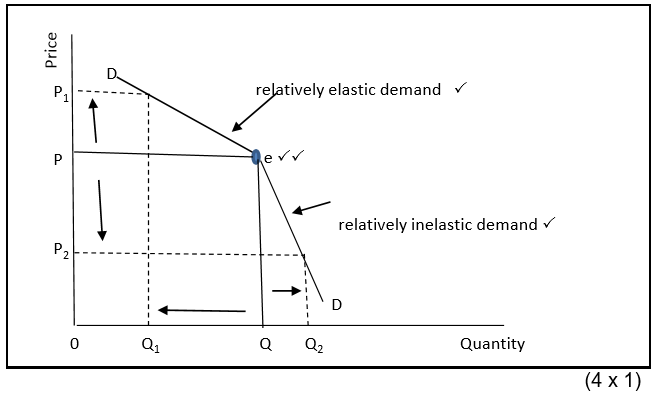 (4)1.3Study the information below and answer the questions that follow.Study the information below and answer the questions that follow.Study the information below and answer the questions that follow.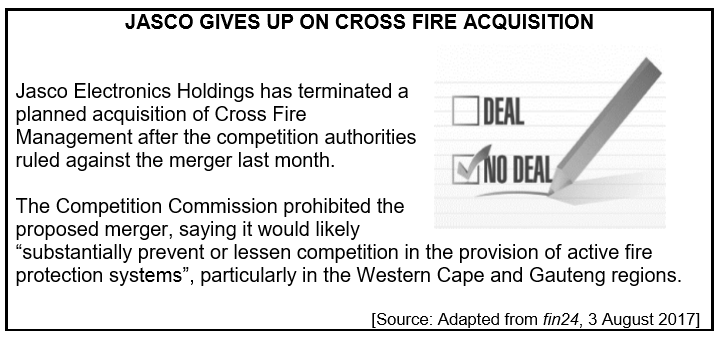 1.3.1Which authority did not allow the merger of Jasco and Cross Fire?Competition Commission √Which authority did not allow the merger of Jasco and Cross Fire?Competition Commission √(1)1.3.2What was the reason for the denial of the merger?The merger will prevent or lessen competition in the provision of active fire protection systems. √What was the reason for the denial of the merger?The merger will prevent or lessen competition in the provision of active fire protection systems. √(1)1.3.3Explain any other TWO objectives of the Competition Policy, other than the one in the extract.                                                          To prevent monopolies and other powerful businesses from abusing their power √√ To stop firms from using restrictive practices like fixing prices, √ dividing markets etc. √√ Improve the efficiency in the market through legislation √√ Protect the consumer against unfair prices and inferior products for example through the Competition Act √√                                                                               (2 x 2)Do not accept ‘preventing mergers and acquisitions’ and  ‘promoting healthy competition’.   Explain any other TWO objectives of the Competition Policy, other than the one in the extract.                                                          To prevent monopolies and other powerful businesses from abusing their power √√ To stop firms from using restrictive practices like fixing prices, √ dividing markets etc. √√ Improve the efficiency in the market through legislation √√ Protect the consumer against unfair prices and inferior products for example through the Competition Act √√                                                                               (2 x 2)Do not accept ‘preventing mergers and acquisitions’ and  ‘promoting healthy competition’.   (4)1.3.4In your opinion, how will the economy benefit from fair competition?                      Open up opportunities for more entrepreneurs to join in to businesses √√ Create more job opportunities √√ Lead to higher standard of living √√ Contribute to lower prices √√Contribute to better quality goods and services √√       (Accept any other relevant response.)                                                                                (2 x 2)In your opinion, how will the economy benefit from fair competition?                      Open up opportunities for more entrepreneurs to join in to businesses √√ Create more job opportunities √√ Lead to higher standard of living √√ Contribute to lower prices √√Contribute to better quality goods and services √√       (Accept any other relevant response.)                                                                                (2 x 2)(4)1.4Distinguish between the short and long term/run.   Short term/run  The short run is the period of production where only the variable factors of production can change. √√The time period is too short to enable the number of firms in the industry to change. √√                                                                                                                                                    (2 x 2) Long term/run  The long run is the period of production where all factors can change. √√The time is long enough for variable and fixed factors to change. √√It allows enough time for new firms to enter the industry and/or existing firms to exit. √√                                                                                                                                                              (2 x 2)                                                                                                                                                               (2 x 4)Distinguish between the short and long term/run.   Short term/run  The short run is the period of production where only the variable factors of production can change. √√The time period is too short to enable the number of firms in the industry to change. √√                                                                                                                                                    (2 x 2) Long term/run  The long run is the period of production where all factors can change. √√The time is long enough for variable and fixed factors to change. √√It allows enough time for new firms to enter the industry and/or existing firms to exit. √√                                                                                                                                                              (2 x 2)                                                                                                                                                               (2 x 4)Distinguish between the short and long term/run.   Short term/run  The short run is the period of production where only the variable factors of production can change. √√The time period is too short to enable the number of firms in the industry to change. √√                                                                                                                                                    (2 x 2) Long term/run  The long run is the period of production where all factors can change. √√The time is long enough for variable and fixed factors to change. √√It allows enough time for new firms to enter the industry and/or existing firms to exit. √√                                                                                                                                                              (2 x 2)                                                                                                                                                               (2 x 4)(8)1.5Explain with the aid of a well-labelled graph, the effect of providing subsides to producers as a form of government intervention during market failure.Explain with the aid of a well-labelled graph, the effect of providing subsides to producers as a form of government intervention during market failure.Explain with the aid of a well-labelled graph, the effect of providing subsides to producers as a form of government intervention during market failure. (4)                                                                                                                                                                   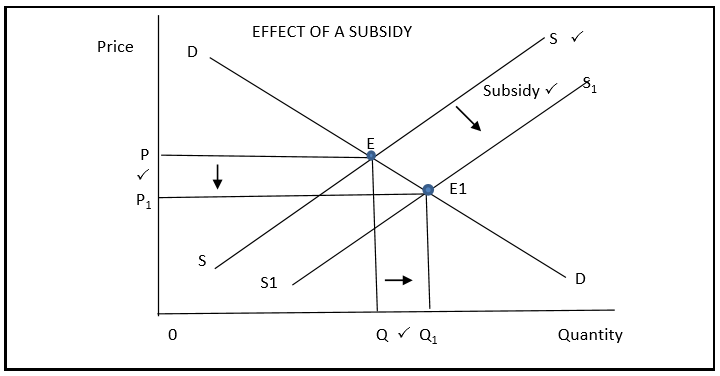  (4)                                                                                                                                                                    (4)                                                                                                                                                                   Providing producer subsidiesThe government provides subsidies to producers in order to encourage them to increase the production of goods. √√Supply increases from SS to S1S1  √√Subsidies lower the cost of producing goods and thus the market price of these goods is lowered/decreased from 0P to 0P1 √√ The lower price allows people to buy more at Q1 √√                                                                     (Max. 4)Providing producer subsidiesThe government provides subsidies to producers in order to encourage them to increase the production of goods. √√Supply increases from SS to S1S1  √√Subsidies lower the cost of producing goods and thus the market price of these goods is lowered/decreased from 0P to 0P1 √√ The lower price allows people to buy more at Q1 √√                                                                     (Max. 4)Providing producer subsidiesThe government provides subsidies to producers in order to encourage them to increase the production of goods. √√Supply increases from SS to S1S1  √√Subsidies lower the cost of producing goods and thus the market price of these goods is lowered/decreased from 0P to 0P1 √√ The lower price allows people to buy more at Q1 √√                                                                     (Max. 4)(8)[40]